Bij het gemeentebestuur van Lille wordt volgende betrekking  open verklaard en wordt een werfreserve voor een periode van twee jaar aangelegd: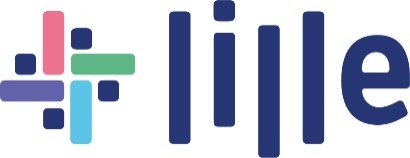 Werkleider gebouwen en wegen C1-C3Globaal doel van de functie Als werkleider gebouwen en wegen zorg je voor de organisatie, coördinatie en opvolging van de werkzaamheden van het team medewerkers aan gebouwen, patrimonium, installaties en wegen. Je waakt over een kwaliteitsvolle en veilige uitvoering van de werken.Aanwervingsvoorwaardenslagen in een aanwervingsexamenbeschikken over rijbewijs Bhouder zijn van diploma van het hoger secundair onderwijscomputervaardigbekomen van een voor de functie gunstig geschiktheidsprofielje kan goed een team aansturen en hebt bij voorkeur ervaring in een leidinggevende functieje hebt een grondige kennis van bouw en wegenbouw-, verbouwings-, onderhouds-, herstellings- en algemene technieken.Je hebt een grondige kennis van het juiste gebruik van toestellen, materialen en producten. Je hebt voldoende computerkennis om vlot e-mails, werkbladen, … op te stellen. Je hebt ervaring met 3P of bent bereid om de software voor de behandeling van werkopdrachten eigen te maken.AanbodEen  voltijds opdracht  met loon volgens weddeschaal C1-C3, maaltijdcheques, hospitalisatieverzekering, tweede pensioenpijler, vormingsmogelijkheden,  een gunstige verlofregeling en fietsvergoeding.SolliciterenDe functiebeschrijving en bijkomende inlichtingen zijn te bekomen op de personeelsdienst van het gemeentebestuur op het telefoonnummer 014/44.82.37 of via personeel@lille.be.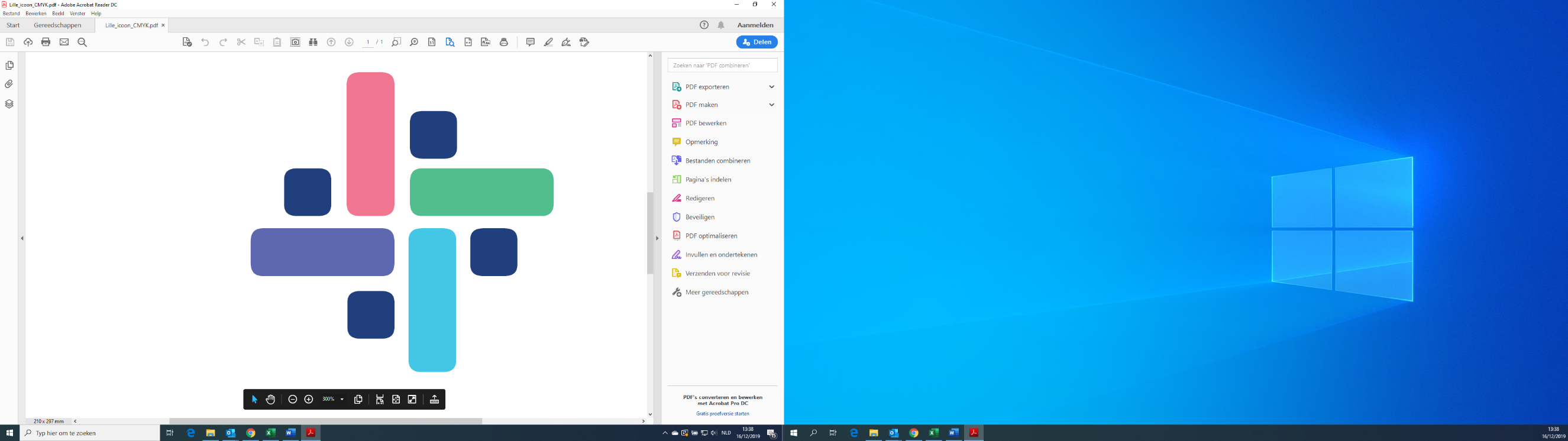 Je kan je kandidatuur indienen via volgende link:https://www.jobsolutions.be/register/7707of je cv met begeleidende brief mailen naar personeel@lille.beof binnenbrengen op het onthaal van het gemeentehuis, Rechtestraat 44, 2275 Lille en dit ten laatste op 30 april 2021.